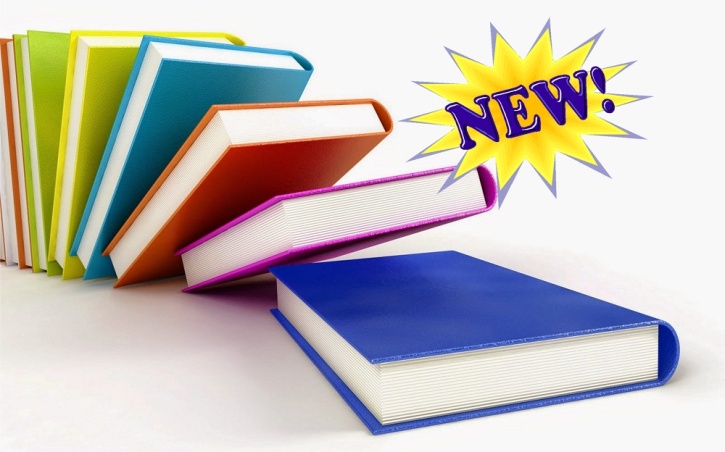 ВНИМАНИЕ!!!Библиотека  БАмИЖТ предлагает вниманию студентов и преподавателей обзор новых книг, поступивших  в фонд библиотеки подразделения СПО из издательства «Альянс» 08.02.2022 г.ШАБАЛИНА Л.А. ИСКУССТВЕННЫЕ СООРУЖЕНИЯ: УЧЕБНОЕ ПОСОБИЕ / ШАБАЛИНА Л.А. - Москва : Альянс, 2018. - 264 с. ПАПЧЕНКОВ С.И. ЛОКОМОТИВНОЕ ХОЗЯЙСТВО : ПОСОБИЕ ПО ДИПЛОМНОМУ ПРОЕКТИРОВАНИЮ / ПАПЧЕНКОВ. - Москва : Альянс, 2020. -  192.КАНТОР, И. И. ОСНОВЫ ИЗЫСКАНИЙ И ПРОЕКТИРОВАНИЯ ЖЕЛЕЗНЫХ ДОРОГ : УЧЕБНИК ДЛЯ ТЕХНИКУМОВ И КОЛЛЕДЖЕЙ ЖЕЛЕЗНОДОРОЖНОГО ТРАНСПОРТА / И. И. КАНТОР. - Москва : Альянс, 2020. - 312 сБОЛОТИН, З. М. ПРОВОДНИК ПАССАЖИРСКИХ ВАГОНОВ  : УЧЕБНИК / З. М. БОЛОТИН. - Москва : Альянс, 2019. - 320 с.КАЗАКОВ А.А.РЕЛЕЙНАЯ ЦЕНТРАЛИЗАЦИЯ СТРЕЛОК И СИГНАЛОВ : УЧЕБНИК ДЛЯ ТЕХНИКУМОВ  / КАЗАКОВ А.А. - Москва : Альянс, 2019. - 312 с. КРЕЙНИС З.Л.,ПЕВЗНЕР В.О. ЖЕЛЕЗНОДОРОЖНЫЙ ПУТЬ : УЧЕБНИК ДЛЯ ТЕХНИКУМОВ / КРЕЙНИС З.Л.,ПЕВЗНЕР В.О. - Москва : Альянс, 2019. - 432 с. ВИНОГРАДОВА, В. Ю. ПЕРЕГОННЫЕ СИСТЕМЫ АВТОМАТИКИ : УЧЕБНИК ДЛЯ ТЕХНИКУМОВ ЖД ТРАНСПОРТА / В. Ю. ВИНОГРАДОВА. - Москва : Альянс, 2020. - 292 с. БОГОЛЮБОВ, С. К. ИНЖЕНЕРНАЯ ГРАФИКА : УЧЕБНИК ДЛЯ СПО / С. К. БОГОЛЮБОВ. - Москва : Альянс, 2020. - 392 с. - 2765 р.  БЫКОВ, Б. В. ТЕХНОЛОГИЯ РЕМОНТА ВАГОНОВ : УЧЕБНИК ДЛЯ СПО / Б. В. БЫКОВ. - Москва: Альянс, 2020. - 561 с. - 1225 р. КАЗАКОВ А.А. СИСТЕМЫ АВТОМАТИКИ И ТЕЛЕМЕХАНИКИ НА ЖЕЛЕЗНОДОРОЖНОМ ТРАНСПОРТЕ  : УЧЕБНИК:ПОСОБИЕ ДЛЯ ДИПЛОМНОГО ПРОЕКТИРОВАНИЯ ДЛЯ ТЕХНИКУМОВ Ж.Д.ТРАНСПОРТА  / КАЗАКОВ А.А. - Москва : Альянс, 2021. - 232 с.. - Текст : непосредственный.БРОЙТМАН, Э. З.  ЖЕЛЕЗНОДОРОЖНЫЕ СТАНЦИИ И УЗЛЫ : УЧЕБНИК ДЛЯ ТЕХНИКУМОВ ЖД ТРАНСПОРТА / Э. З. БРОЙТМАН. - Москва : Альянс, 2021. - 372 сПЕРЕПОН, В. П. ОРГАНИЗАЦИЯ  ПЕРЕВОЗОК ГРУЗОВ : УЧЕБНИК ДЛЯ ТЕХНИКУМОВ ЖД ТРАНСПОРТА / В. П. ПЕРЕПОН. - Москва : Альянс, 2021. - 614 с. ГУНДОРОВА, Е. П. ТЕХНИЧЕСКИЕ СРЕДСТВА ЖЕЛЕЗНЫХ ДОРОГ  : УЧЕБНИК ДЛЯ ТЕХНИКУМОВ / Е. П. ГУНДОРОВА. - Москва : Альянс, 2021. - 496 с. Библиотека  БАмИЖТ предлагает вниманию студентов и преподавателей обзор новых книг, поступивших  в фонд библиотеки подразделения СПО из издательства ФГБУ ДПО «УМЦ ЖДТ» 08.02.2022 г. ТИТОВА, Т. С. ОХРАНА ТРУДА НА ЖЕЛЕЗНОДОРОЖНОМ ТРАНСПОРТЕ: УЧЕБНОЕ ПОСОБИЕ/Т.С.ТИТОВА.-МОСКВА:ФГБУ ДПО "УМЦ ЖДТ ", 2017. - 483 с. ФРОЛОВ, В. А.  ЦИФРОВАЯ СХЕМОТЕХНИКА : УЧЕБНИК В 4-Х ЧАСТЯХ Ч.1 / В.А. - МОСКВА : ФГБУ  ДПО "УМЦ ЖДТ ", 2020. - 290 с. - ISBN 978-5-907206-17-5 : 885.50 р. - Текст : непосредственный. ФРОЛОВ, В. А. ЦИФРОВАЯ СХЕМОТЕХНИКА : УЧЕБНИК В 4-Х ЧАСТЯХ Ч.2 / В. А. ФРОЛОВ. - МОСКВА : ФГБУ  ДПО "УМЦ ЖДТ ", 2020. - 398 с. - ISBN 978-5-907206-17-5 : 2222 р. - Текст : непосредственный. ФРОЛОВ , В. А.  ЦИФРОВАЯ СХЕМОТЕХНИКА: в 4-Х ЧАСТЯХ Ч.3 УЧЕБНИК / В. А. ФРОЛОВ.- МОСКВА : ФГБУ  ДПО "УМЦ ЖДТ ", 2020.-600 с.  ФРОЛОВ , В. А. ЦИФРОВАЯ СХЕМОТЕХНИКА В 4-Х Т. Т.4  : УЧЕБНИК / В. А. ФРОЛОВ.- МОСКВА: ФГБУ  ДПО "УМЦ ЖДТ ", 2020.- 517 с.  БОРОВИКОВА, М. С. УПРАВЛЕНИЕ ПЕРЕВОЗОЧНЫМ ПРОЦЕССОМ НА ЖЕЛЕЗНОДОРОЖНОМ ТРАНСПОРТЕ:УЧЕБНИК ДЛЯ СПО/М.С.БОРОВИКОВА.-МОСКВА:ФГБУ ДПО "УМЦ ЖДТ ", 2021.-552 с. ОСОБЕННОСТЬ РАБОТЫ ПЕРСОНАЛА ХОЗЯЙСТВА ПЕРЕВОЗОК В ЗИМНИЙ ПЕРИОД.ОБУЧЕНИЕ "ПЕРВОЗИМНИКОВ" :  ОБУЧАЮЩИЙ ВИДЕОФИЛЬМ. 39 МИН. АКТУАЛИЗИРОВАН В 2016 ГОДУ. - МОСКВА : ФГБУ  ДПО "УМЦ ЖДТ ", 2016. СОЛОМАТИН, А. В. ЭЛЕКТРИЧЕСКОЕ ОБОРУДОВАНИЕ ТЯГОВОГО ПОДВИЖНОГО СОСТАВА ЖЕЛЕЗНЫХ ДОРОГ : УЧЕБНОЕ ПОСОБИЕ / А. В. СОЛОМАТИН. - МОСКВА : ФГБУ  ДПО "УМЦ ЖДТ ", 2021. - 212 с.  ТАБАКОВ, А. А.  ГЕОДЕЗИЯ : УЧЕБНОЕ ПОСОБИЕ / А. А. ТАБАКОВ. - МОСКВА : ФГБУ  ДПО "УМЦ ЖДТ ", 2020. - 140 с.